UNIVERSIDAD DE SAN CARLOS DE GUATEMALA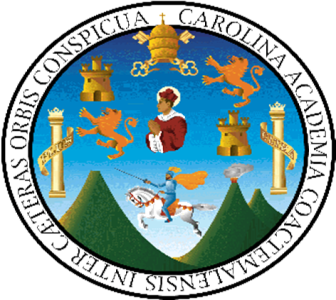 CENTRO UNIVERSITARIO DEL NORTECOBÀN, ALTA VERAPAZ.Cobán, A. V. _____ de ________ del 2012SeñoresCOMISIÓN TRABAJOS DE GRADUACIÓNProfesorado en Pedagogía y Técnico en Administración Educativa con orientación en Medio AmbienteCentro Universitario del Norte Cobán, A.V.Muy respetables señores miembros de la Comisión:	Yo, __ (nombre del estudiante) _____, con carné No. ________, legalmente inscrito, con cierre de pensum en la carrera de Profesorado en Educación Media en Pedagogía y Técnico En Administración Educativa con orientación en Medio Ambiente, del Centro Universitario del Norte, de la Universidad de San Carlos de Guatemala, solicito:Que el Informe de Practica Docente Supervisada, realizada en ___________, del municipio de _____, departamento de _____, sea admitido como trabajo de graduación para optar al título de Profesor de Enseñanza Media en Pedagogía y Técnico en Administración Educativa con Orientación en Medio Ambiente.Que se nombre asesor (a) para mi informe final de trabajo de graduación e iniciar legalmente el proceso respectivo.     Sin otro particular y en espera de una respuesta favorable me suscribo atentamente.Nombre completo del estudiante